Snow day package!!This is a “just in case” care package for if we ever have a storm day and you are looking for ideas of things to do at home (in between shoveling and playing in the snow!!!)  I encourage you to go to our “links” page on our weebly and play some online French games and listen to online French stories as well if possible!  I also encourage you to go back to old homework pages and review our words and messages!  This document will be uploaded onto our weebly and I will add to it as I find more activities.  
www.mmerobyn.weebly.comYou can make a word search for your child using our weekly words!Les mots: ___________		______________________		______________________		______________________		___________Have some fun with toilet paper rolls!Play a “build a snowman” math game!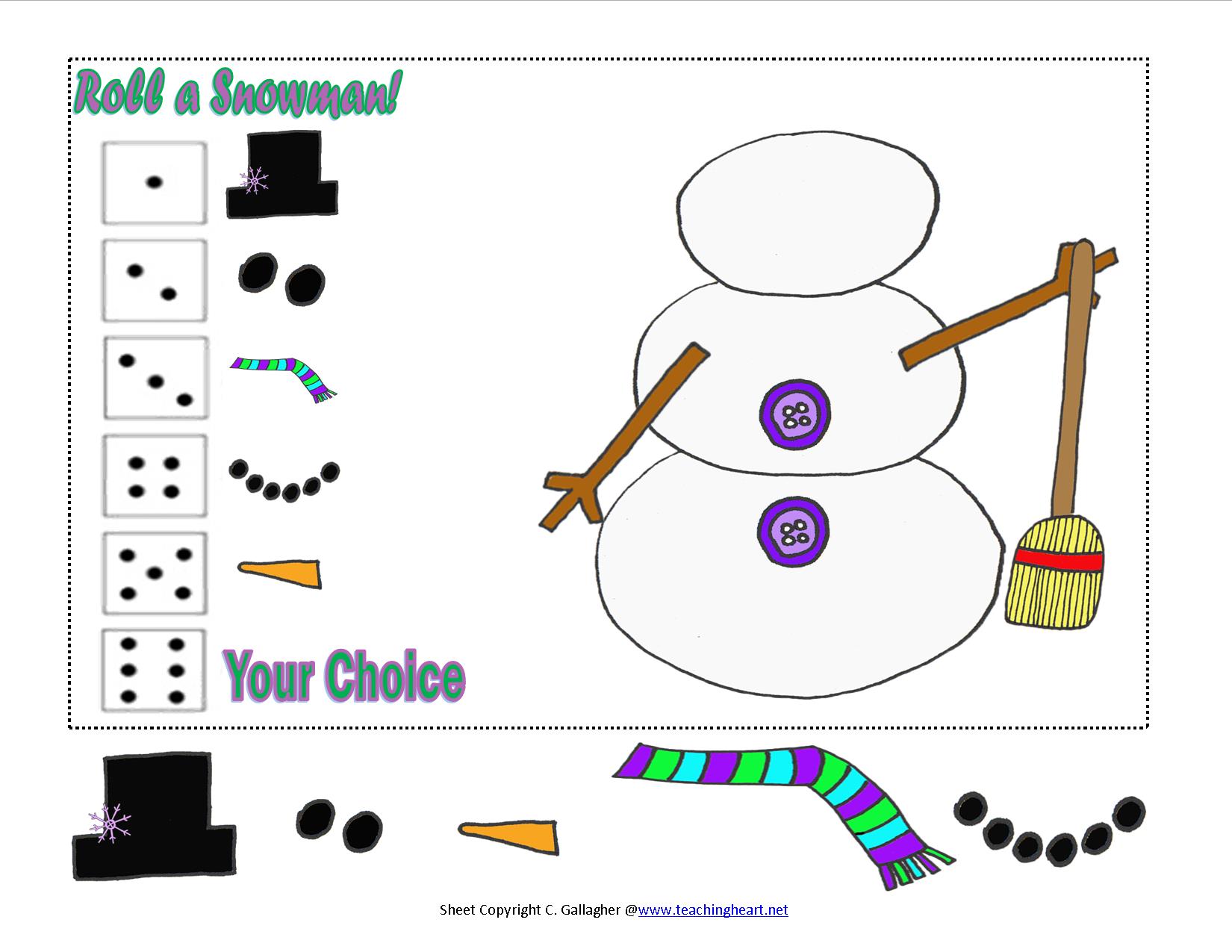 Have your child create a puzzle – draw image, then cut out pieces and try to put it together!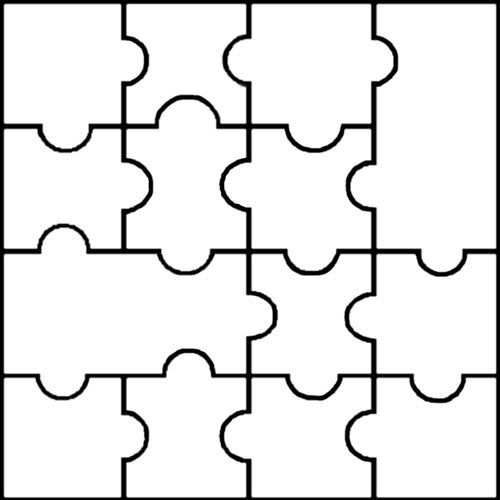 Combien de mots peux-tu écrire en utilisant les lettres dans 
How many words can you make using the letters in this saying:Aujourd’hui il y a une tempête de neige!  Il n’y a pas d’école!  Qu’est-ce que tu vas faire?  Make a snow globe!  It is fun to cut out and put a light layer of glue and glitter on it to look like snow falling inside.  Have your child write a story about what is happening in the snow globe…or what it would be like if they lived in a snow globe!!!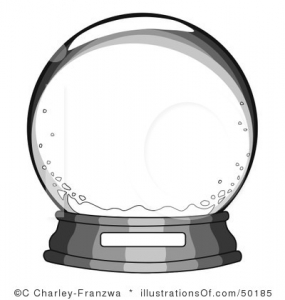 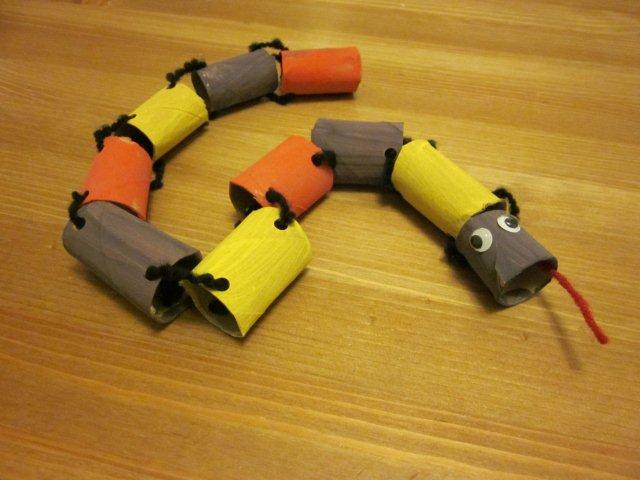 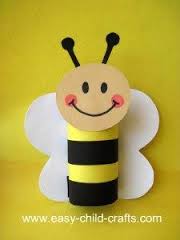 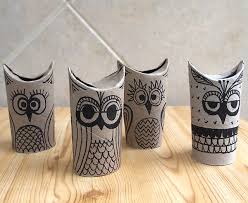 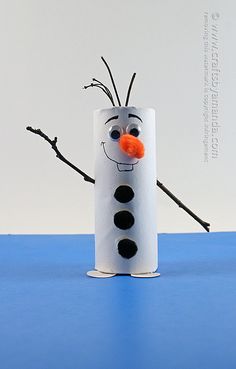 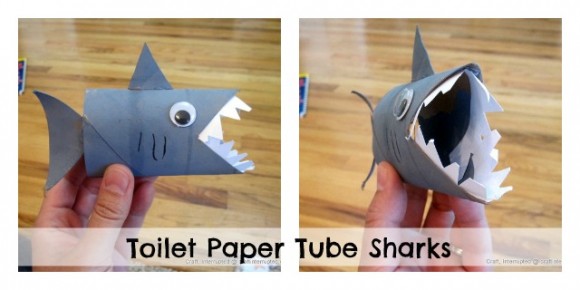 nonoui